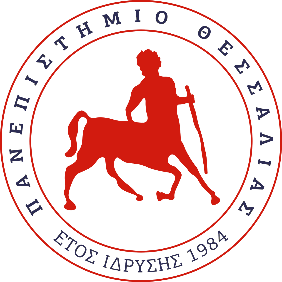 Π Α Ν Ε Π Ι Σ Τ Η Μ Ι Ο   Θ Ε Σ Σ Α Λ Ι Α ΣΣΥΜΒΟΥΛΙΟ ΕΝΤΑΞΗΣ ΠΡΟΓΡΑΜΜΑ ΣΠΟΥΔΩΝ ΠΟΛΙΤΙΚΩΝ ΜΗΧΑΝΙΚΩΝ Τ.Ε. ΛάρισαςΠΡΟΓΡΑΜΜΑ ΕΞΕΤΑΣΤΙΚΗΣ ΠΕΡΙΟΔΟΥ ΣΕΠΤΕΜΒΡΙΟΥΑΚΑΔΗΜΑΪΚΟΥ ΕΤΟΥΣ 2020 – 2021 Α’ ΕΞΑΝΗΝΟΑ’ ΕΞΑΝΗΝΟΑ’ ΕΞΑΝΗΝΟΑ’ ΕΞΑΝΗΝΟΑ’ ΕΞΑΝΗΝΟΑ’ ΕΞΑΝΗΝΟΑ’ ΕΞΑΝΗΝΟΚΩΔΙΚΟΣ ΜΑΘΗΜΑΤΟΣΜΑΘΗΜΑΗΜΕΡΑ/ ΗΜΕΡΟΜΗΝΙΑΩΡΑ ΕΝΑΡΞΗΣΕΙΣΗΓΗΤΗΣ / ΥΠΕΥΘΥΝΟΣ ΕΞΕΤΑΣΕΩΝΤΡΟΠΟΣ ΕΞΕΤΑΣΗΣΚΩΔΙΚΟΣ ΣΥΜΜΕΤΟΧΗΣ131Μαθηματικά ΙΔευτέρα06/09/202114:00Σούλης ΓεώργιοςMS TEAMS9gdfsjw132Δομικά Υλικά-Τεχνικές & Μέθοδοι Χαρακτηρισμού και ΕλέγχουΤρίτη24/08/202109:00Σπηλιώτης ΞενοφώνMS TEAMSphg8t1h135Τεχνική ΓεωλογίαΠαρασκευή03/09/202109:00Σούλης ΓεώργιοςMS TEAMSijl2pzb136Τεχνικό Σχέδιο – Ηλεκτρονική ΣχεδίασηΤετάρτη25/08/202117:00Αλαμανής ΝικόλαοςMS TEAMS1ppjirx137Ποιοτικά Χαρακτηριστικά ΝερούΤρίτη24/08/202112:00Παπαπολυμέρου ΓεώργιοςMS TEAMSxj913a4Αγγλικά ΙΤρίτη14/09/202112:00Σουφλιά ΑικατερίνηMS FORMS και MS Teams για ταυτοποίησηrqr2drt842Ανανεώσιμες Πηγές ΕνέργειαςΤρίτη24/08/202115:00Παπαπολυμέρου ΓεώργιοςMS TEAMSow0fzfaΒ’ ΕΞΑΝΗΝΟΒ’ ΕΞΑΝΗΝΟΒ’ ΕΞΑΝΗΝΟΒ’ ΕΞΑΝΗΝΟΒ’ ΕΞΑΝΗΝΟΒ’ ΕΞΑΝΗΝΟΒ’ ΕΞΑΝΗΝΟΚΩΔΙΚΟΣ ΜΑΘΗΜΑΤΟΣΜΑΘΗΜΑΗΜΕΡΑ/ ΗΜΕΡΟΜΗΝΙΑΩΡΑ ΕΝΑΡΞΗΣΕΙΣΗΓΗΤΗΣ / ΥΠΕΥΘΥΝΟΣ ΕΞΕΤΑΣΕΩΝΤΡΟΠΟΣ ΕΞΕΤΑΣΗΣΚΩΔΙΚΟΣ ΣΥΜΜΕΤΟΧΗΣ231Μαθηματικά ΙΙΤετάρτη15/09/202112:00Ευθυμίου ΚωνσταντινιάMS TEAMS n0bzspo233ΣτατικήΤετάρτη25/08/202109:00Χουλιάρας ΙωάννηςMS TEAMSjuiig86234ΦυσικήΣάββατο28/08/202111:00Παπαπολυμέρου ΓεώργιοςE – Class92vdtwk235ΤοπογραφίαΤρίτη07/09/202115:00Παπαγεωργίου Γρηγόριος MS TEAMSi1wdjx1236Ξένη Γλώσσα – Τεχνική ΟρολογίαΤρίτη31/08/202112:00Σουφλιά ΑικατερίνηMS FORMS και MS Teams για ταυτοποίησηoebfehiΓ’ ΕΞΑΝΗΝΟΓ’ ΕΞΑΝΗΝΟΓ’ ΕΞΑΝΗΝΟΓ’ ΕΞΑΝΗΝΟΓ’ ΕΞΑΝΗΝΟΓ’ ΕΞΑΝΗΝΟΓ’ ΕΞΑΝΗΝΟΚΩΔΙΚΟΣ ΜΑΘΗΜΑΤΟΣΜΑΘΗΜΑΗΜΕΡΑ/ ΗΜΕΡΟΜΗΝΙΑΩΡΑ ΕΝΑΡΞΗΣΕΙΣΗΓΗΤΗΣ / ΥΠΕΥΘΥΝΟΣ ΕΞΕΤΑΣΕΩΝΤΡΟΠΟΣ ΕΞΕΤΑΣΗΣΚΩΔΙΚΟΣ ΣΥΜΜΕΤΟΧΗΣ331Τεχνική  Νομοθεσία- Ασφάλεια ΕργασίαςΠέμπτη26/08/202114:00Ευθυμίου ΚωνσταντινιάMS TEAMS / E – Classffy9gvo332Υδραυλική ΙΠέμπτη26/08/202116:00Ξαφούλης ΝικόλαοςE – Class (Υποσύστημα Εργασίες) και MS Teams για ταυτοποίησηfxbn4ax333Οδοποιία ΙΔευτέρα06/09/202109:00Παπαγεωργίου ΓρηγόριοςE – Classe11ui6s334Ειδικά Θέματα ΤοπογραφίαςΔευτέρα06/09/202117:00Παπαγεωργίου ΓρηγόριοςE – Classx0p6tpu335Αντοχή ΥλικώνΠέμπτη16/09/202114:00Καρινιωτάκης ΚωνσταντίνοςE – Classajfo8kaΑγγλικά ΙIΤρίτη14/09/202109:00Σουφλιά ΑικατερίνηMS FORMS και MS Teams για ταυτοποίηση0q9b4ibΔ’ ΕΞΑΝΗΝΟΔ’ ΕΞΑΝΗΝΟΔ’ ΕΞΑΝΗΝΟΔ’ ΕΞΑΝΗΝΟΔ’ ΕΞΑΝΗΝΟΔ’ ΕΞΑΝΗΝΟΔ’ ΕΞΑΝΗΝΟΚΩΔΙΚΟΣ ΜΑΘΗΜΑΤΟΣΜΑΘΗΜΑΗΜΕΡΑ/ ΗΜΕΡΟΜΗΝΙΑΩΡΑ ΕΝΑΡΞΗΣΕΙΣΗΓΗΤΗΣ / ΥΠΕΥΘΥΝΟΣ ΕΞΕΤΑΣΕΩΝΤΡΟΠΟΣ ΕΞΕΤΑΣΗΣΚΩΔΙΚΟΣ ΣΥΜΜΕΤΟΧΗΣ431Οπλισμένο ΣκυρόδεμαΤετάρτη01/09/202109:00Χουλιάρας ΙωάννηςMS TEAMSdod4kpf432Υδραυλική ΙΙΔευτέρα13/09/202109:00Ξαφούλης ΝικόλαοςE – Class (Υποσύστημα Εργασίες) και MS Teams για ταυτοποίησηuwbjhjv433Οδοποιία ΙΙ – Ασφαλτικά Τρίτη07/09/202111:30Παπαγεωργίου ΓρηγόριοςE – Classdhvj9l4434ΕδαφομηχανικήΤετάρτη08/09/202117:00Αλαμανής ΝικόλαοςMS TEAMSyv6vtdv435Διοίκηση Εργοταξίου Τρίτη07/09/202109:00Χουλιάρας ΙωάννηςMS TEAMS2unhvweΕ’ ΕΞΑΝΗΝΟΕ’ ΕΞΑΝΗΝΟΕ’ ΕΞΑΝΗΝΟΕ’ ΕΞΑΝΗΝΟΕ’ ΕΞΑΝΗΝΟΕ’ ΕΞΑΝΗΝΟΕ’ ΕΞΑΝΗΝΟΚΩΔΙΚΟΣ ΜΑΘΗΜΑΤΟΣΜΑΘΗΜΑΗΜΕΡΑ/ ΗΜΕΡΟΜΗΝΙΑΩΡΑ ΕΝΑΡΞΗΣΕΙΣΗΓΗΤΗΣ / ΥΠΕΥΘΥΝΟΣ ΕΞΕΤΑΣΕΩΝΤΡΟΠΟΣ ΕΞΕΤΑΣΗΣΚΩΔΙΚΟΣ ΣΥΜΜΕΤΟΧΗΣ532Τεχνική ΥδρολογίαΠέμπτη09/09/202114:00Κωτσόπουλος ΣπυρίδωνE – Class και MS Teams για ταυτοποίησηpadcvrz533Σχεδιασμός ΛιμένωνΠαρασκευή27/08/202116:00Αλαμανής ΝικόλαοςMS TEAMSpna6gwj534Θεμελιώσεις Τεχνικών ΈργωνΤετάρτη08/09/202112:00Αλαμανής ΝικόλαοςMS TEAMSh0c59ld536Σχεδιασμός ΑερολιμένωνΔευτέρα23/08/202114:00Ευθυμίου ΚωνσταντινιάMS TEAMS qu7uawo537Εφαρμογές Σκυροδέματος με Η/ΥΤρίτη31/08/202109:00Χουλιάρας ΙωάννηςMS TEAMSopprnku538Γεωγραφικά Πληροφοριακά Συστήματα (GIS)Τετάρτη08/09/202115:00Παπαδοπούλου Μαρία MS TEAMSo7isjd2531Υπολογισμοί ΚατασκευώνΠαρασκευή27/08/202113:00Αλαμανής ΝικόλαοςMS TEAMS1awhoc1ΣΤ’ ΕΞΑΝΗΝΟΣΤ’ ΕΞΑΝΗΝΟΣΤ’ ΕΞΑΝΗΝΟΣΤ’ ΕΞΑΝΗΝΟΣΤ’ ΕΞΑΝΗΝΟΣΤ’ ΕΞΑΝΗΝΟΣΤ’ ΕΞΑΝΗΝΟΚΩΔΙΚΟΣ ΜΑΘΗΜΑΤΟΣΜΑΘΗΜΑΗΜΕΡΑ/ ΗΜΕΡΟΜΗΝΙΑΩΡΑ ΕΝΑΡΞΗΣΕΙΣΗΓΗΤΗΣ / ΥΠΕΥΘΥΝΟΣ ΕΞΕΤΑΣΕΩΝΤΡΟΠΟΣ ΕΞΕΤΑΣΗΣΚΩΔΙΚΟΣ ΣΥΜΜΕΤΟΧΗΣ631Εγγειοβελτιωτικά ΈργαΠέμπτη09/09/202109:00Κωτσόπουλος ΣπυρίδωνE – Class και MS Teams για ταυτοποίηση9r0akv4632Διευθετήσεις Ποταμών και Χειμάρρων – Αντιπλημμυρικά ΈργαΠέμπτη02/09/202111:30Φαρσιρώτου ΕυαγγελίαE – Class (Υποσύστημα Εργασίες) και MS Teams για ταυτοποίηση39qnzti633Βραχομηχανική και Στοιχεία ΣηράγγωνΤετάρτη01/09/202112:00Σούλης ΓεώργιοςMS TEAMS9y92p7b634Έργα Αποχετεύσεων – Επεξεργασία ΛυμάτωνΠέμπτη16/09/202117:00Παπαδοπούλου ΜαρίαE – Class και MS Teams για ταυτοποίησηxhh6w6t635Εφαρμογές Σκυροδέματος σε Τεχνικά ΈργαΤρίτη31/08/202115:00Καρινιωτάκης ΚωνσταντίνοςMS TEAMS και E – Classl2a7shf636Οικονομική Διαχείριση Τεχνικών ΈργωνΔευτέρα23/08/202111:30Ευθυμίου ΚωνσταντινιάMS TEMAS / E – Class08n9q5m637Κυκλοφοριακή Τεχνική και ΣιδηρόδρομοιΠαρασκευή10/09/202112:00Γαβανάς Νικόλαος E – Classzat8fdd535Μεταλλικές & Σύμμικτες ΚατασκευέςΠαρασκευή10/09/202115:00Καρέλας ΑθανάσιοςMS TEAMSjym8sf8Ζ’ ΕΞΑΝΗΝΟΖ’ ΕΞΑΝΗΝΟΖ’ ΕΞΑΝΗΝΟΖ’ ΕΞΑΝΗΝΟΖ’ ΕΞΑΝΗΝΟΖ’ ΕΞΑΝΗΝΟΖ’ ΕΞΑΝΗΝΟΚΩΔΙΚΟΣ ΜΑΘΗΜΑΤΟΣΜΑΘΗΜΑΗΜΕΡΑ/ ΗΜΕΡΟΜΗΝΙΑΩΡΑ ΕΝΑΡΞΗΣΕΙΣΗΓΗΤΗΣ / ΥΠΕΥΘΥΝΟΣ ΕΞΕΤΑΣΕΩΝΤΡΟΠΟΣ ΕΞΕΤΑΣΗΣΚΩΔΙΚΟΣ ΣΥΜΜΕΤΟΧΗΣ731Υδροδυναμικά Έργα- ΦράγματαΠέμπτη02/09/202109:00Φαρσιρώτου ΕυαγγελίαE – Class (Υποσύστημα Εργασίες) και MS Teams για ταυτοποίηση4xa4ycz732Τεχνικά Έργα ΟδοποιίαςΔευτέρα06/09/202111:30Παπαγεωργίου ΓρηγόριοςE – Classo725gxw733ΥδρεύσειςΠέμπτη09/09/202117:00Κωτσόπουλος ΣπυρίδωνE – Class και MS Teams για ταυτοποίησηhfr6nqd734Υπολογισμός Υδραυλικών Έργων με χρήση Η/ΥΤετάρτη15/09/202115:00Ξαφούλης ΝικόλαοςMS TEAMSjk719oa735Περιβαλλοντικός Σχεδιασμός  ΈργωνΣάββατο28/08/202114:00Παπαπολυμέρου ΓεώργιοςE – Classig6ydue736Στερεά μη Επικίνδυνα Απόβλητα και επιλογή Χ.Υ.Τ.ΑΠέμπτη02/09/202114;00Παπαπολυμέρου ΓεώργιοςE – Classh9646xsΟ ΣυντάξαςΓρηγόριος ΠαπαγεωργίουΕπίκουρος ΚαθηγητήςO Εισηγητής του Προγράμματος ΣπουδώνΝικόλαος Αλαμανής  Επίκουρος Καθηγητής